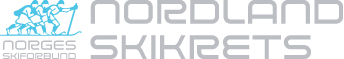 Treningsprogram Røklandsamling 2019Gruppe 11 - 12 årFredagKl 18:00: Løping med spenst hurtighetLørdag Kl 09:00: Rulleski skøytingKl 15:30: Løping med styrke og basisøvelserSøndagKl 09:00: Langtur/fjelltur på RøklandsfjelletALT: Det vil også bli en gruppe som går langtur på rulleski.TrenereMarianne Hoff (ansvarlig)Vinger ILRuben Eggesvik, Vinger ILStein-Ole NevervikVinger ILStein IngvaldsenVinger ILStian BentsenVinger ILAnette HüttepohlVinger ILKristin Børø Vinger ILLars NystadbakkInnstranda ILDagfinn EliassenInnstranda ILKetil BjørnstadFauske ILBård Lyng OlsenFauske ILAsbjørn OpheimFauske IL